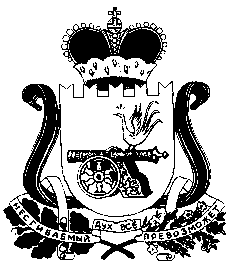 АДМИНИСТРАЦИЯ МУРЫГИНСКОГО СЕЛЬСКОГО ПОСЕЛЕНИЯ ПОЧИНКОВСКОГО РАЙОНА СМОЛЕНСКОЙ ОБЛАСТИПОСТАНОВЛЕНИЕ          В соответствии с  постановлением Администрации Мурыгинского сельского поселения Починковского Смоленской области от 16.06.2014г. № 26 «Об утверждении Порядка  разработки и реализации муниципальных  программ муниципального образования Мурыгинского сельского поселения Починковского района Смоленской области и  Порядка проведения  оценки эффективности  реализации муниципальных  программ муниципального образования Мурыгинского сельского поселения Починковского района Смоленской области»Администрация Мурыгинского сельского поселения Починковского района Смоленской области  п о с т а н о в л я е т:1.Утвердить прилагаемую муниципальную программу «Развитие дорожно-транспортного комплекса муниципального образования Мурыгинского сельского поселения Починковского района Смоленской области на 2016-2017 годы» (Приложение №1)2.Разместить настоящее постановление на официальном сайте Администрации Мурыгинского сельского поселения Починковского района Смоленской области.	3. Контроль за исполнением настоящего постановления оставляю за собой.Глава  муниципального образования Мурыгинского сельского поселенияПочинковского районаСмоленской      области 	                                       И.В.Наумов                                                                                                           Приложение №1                                                                                             к  постановлению Администрации                                                                                Мурыгинского сельского поселения                                                                                Починковского района                                                                                 Смоленской     области                                                                                от  22. 12. 2015 г. №36 МУНИЦИПАЛЬНАЯ      ПРОГРАММА«РАЗВИТИЕ ДОРОЖНО-ТРАНСПОРТНОГО КОМПЛЕКСА МУНИЦИПАЛЬНОГО ОБРАЗОВАНИЯ  МУРЫГИНСКОГО СЕЛЬСКОГО ПОСЕЛЕНИЯ ПОЧИНКОВСКОГО РАЙОНА СМОЛЕНСКОЙ ОБЛАСТИ 2016-2017 ГОДЫ»2015 г.ПАСПОРТ муниципальной программы «Развитие дорожно-транспортного комплекса  муниципального образования Мурыгинского сельского поселения Починковского  района Смоленской области на 2016-2017 годы.»1. Общая характеристика социально – экономической сферы реализации муниципальной программы Дорожное хозяйство является одной из важнейших отраслей экономики, от устойчивого и эффективного функционирования которой в значительной степени зависят социально-экономическое развитие Мурыгинского сельского поселения Починковского района Смоленской области и условия жизни населения. Необходимыми условиями поддержания нормальной жизнедеятельности являются обеспечение содержания и ремонта дорожной сети муниципального образования Мурыгинского сельского поселения Починковского района Смоленской области, ее обустройство в соответствии с требованиями обеспечения безопасности дорожного движения, улучшение технического и эксплуатационного состояния, повышение качества содержания.                                                                                                                                Протяженность автомобильных дорог Мурыгинского сельского поселения Починковского района Смоленской области составляет , из них 29,2 км. в границах населенных пунктов. Более 71 км  протяженности дорог местного значения, требуют ремонта. Значительная степень износа автомобильных дорог, сложилась из-за недостаточного финансирования ремонтных работ в условиях постоянного увеличения интенсивности дорожного движения и роста парка транспортных средств. В соответствии с приказом Минтранса РФ от 01.11.2007 г. №157 межремонтные сроки проведения работ по ремонту дорог общего пользования в зависимости от интенсивности движения транспортных средств составляет 3-6 лет. Рост парка автомобильного транспорта, увеличение загруженности дорог и снижение средних скоростей движения приводят к увеличению числа дорожно-транспортных происшествий и ухудшению экологической обстановки.2. Приоритеты региональной государственной политики в сфере реализации муниципальной программы, цели, целевые показатели, описание ожидаемых конечных результатов, сроки и этапы реализации муниципальной программыМуниципальная программа базируется на положениях федеральных законов «Об автомобильных дорогах и дорожной деятельности в Российской Федерации и о внесении изменений в отдельные законодательные акты Российской Федерации», «Об общих принципах организации местного самоуправления в Российской Федерации», Стратегии социально-экономического развития Смоленской области на долгосрочную перспективу (до 2020 года) (далее - Стратегия), принятой постановлением Администрации Смоленской области от 26.11.2007 № 418. Приоритетами муниципальной политики в сфере дорожного хозяйства Мурыгинского сельского поселения Починковского района Смоленской области являются: - сохранение существующей сети автомобильных дорог - переход на нормативное содержание автомобильных дорог, соблюдение межремонтных сроков по капитальному ремонту и ремонту автомобильных дорог в соответствии с требованием строительных норм; - развитие опорной сети автомобильных дорог общего пользования, обеспечивающее увеличение протяженности автомобильных дорог   местного значения, соответствующих нормативным требованиям, и повышение пропускной способности дорожной сети, модернизация искусственных сооружений; - совершенствование системы планирования развития дорожного хозяйства, ориентированной на достижение целевых показателей транспортно-эксплуатационного состояния по развитию автомобильных дорог общего пользования местного значения; - обеспечение круглогодичного транспортного сообщения с населенными пунктами поселения за счет строительства (реконструкции) автомобильных дорог с твердым покрытием для соединения с сетью автомобильных дорог федерального, регионального и местного значения; - обеспечение безопасности дорожного движения.          Целью муниципальной программы являются: -    развитие дорожной сети Мурыгинского сельского поселения, улучшение транспортно-эксплуатационных качеств автомобильных дорог, повышение безопасности движения,    обеспечение  круглогодичного автотранспортного сообщения  между  населенными пунктами        Целевыми показателями реализации муниципальной программы являются: -  протяженность автомобильных дорог общего пользования  местного значения, соответствующих нормативным требованиям к транспортно-эксплуатационным показателямЗа период реализации муниципальной программы предполагается достичь следующие результаты:- провести реконструкцию, капитальный    ремонт и ремонт объектов улично-дорожной сети муниципального образования Мурыгинского сельского поселения Починковского района Смоленской области, расширение  сети  сельских автомобильных         дорог с твердым и гравийным  покрытием, их ремонт,   довести   транспортно-эксплуатационных  показатели автомобильных дорог до нормативных  требований к 2017 году.Срок реализации муниципальной программы – 2016-2017 год.         3. Обобщенная характеристика основных мероприятий, входящих  в состав муниципальной программы и подпрограмм        Реализация муниципальной программы достигается посредством выполнения основных мероприятий муниципальной программы , входящих в состав муниципальной программы.         В состав муниципальной программы входят следующие основные мероприятия: - Капитальный ремонт и ремонт автомобильных дорог общего пользования муниципального образования Мурыгинского сельского поселения Починковского района Смоленской области.Основное мероприятие 1: Развитие сети автомобильных дорог общего пользования местного значения.          Механизм реализации мероприятии заключается в реализации следующих мероприятий:- проектирование и строительство (реконструкция) автомобильных дорог общего пользования местного значения и дорожных сооружений, являющихся их технологической частью (искусственных дорожных сооружений);Основное мероприятие 2: Совершенствование управления дорожным хозяйством.         Механизм реализации мероприятии заключается в реализации следующих мероприятий:1.Осуществление дорожной деятельности в отношении автомобильных дорог общего пользования местного значения: - содержание автомобильных дорог общего пользования местного значения и дорожных сооружений, являющихся их технологической частью (искусственных дорожных сооружений); - ремонт автомобильных дорог общего пользования местного значения и дорожных сооружений, являющихся их технологической частью (искусственных дорожных сооружений); - капитальный ремонт автомобильных дорог общего пользования местного значения и дорожных сооружений, являющихся их технологической частью (искусственных дорожных сооружений);- межевание, кадастровый учет,  оформление в собственность автомобильных дорог общего пользования местного значения на  территории муниципального образования Мурыгинского сельского поселения Починковского района Смоленской области.План реализации муниципальной программы  представлен в Приложении № 2 к муниципальной программе.                4. Обоснование ресурсного обеспечения муниципальной  программы.        Общий объем финансирования  Программы 3 245,0 тыс. рублей- средства бюджета муниципального образования Мурыгинского сельского поселения Починковского района Смоленской области тыс. рублей, в том числе по годам:2016 год – 1 622,5 тыс. руб.;2017 год – 1 622,5 тыс.руб.5. Основные меры правового регулирования в сфере реализации муниципальной программы.При реализации муниципальной программы руководствуются федеральным областным законодательством:- Федеральным законом  от 06 октября 2003 г. №131-ФЗ «Об общих принципах организации местного самоуправления в Российской Федерации»;-  Федеральным законом от 08.11.2007 № 257-ФЗ «Об автомобильных дорогах и о дорожной деятельности в Российской Федерации и о внесении изменений в отдельные законодательные акты Российской Федерации»;-   Законом Смоленской области «О дорожном фонде Смоленской области».6. Применение мер государственного регулирования в сфере реализации муниципальной  программыУправление настоящей Программой включает в себя организационные мероприятия, обеспечивающие планирование, реализацию, корректировку и контроль исполнения предусмотренных мероприятий.Механизмы реализации Программы представляют собой скоординированные по срокам и направлениям действия соисполнителей с учетом имеющихся социально-экономических условий. B зависимости от изменения задач на разной стадии исполнения отдельные мероприятия Программы могут быть заменены на другие, в большей степени отвечающие задачам конкретного периода.Основным исполнителем настоящей Программы является: Администрация Мурыгинского сельского поселения Починковского района Смоленской областиДействия по корректировке, приостановлению или прекращению настоящей Программы осуществляются в соответствии с Постановлением Администрации Мурыгинского сельского поселения Починковского района Смоленской области от 16.06.2014 г № 26 «Об утверждении Порядка разработки и реализации муниципальных программ муниципального образования Мурыгинского сельского поселения Починковского района Смоленской области и Порядка проведения оценки эффективности реализации муниципальных программ муниципального образования Мурыгинского сельского поселения Починковского района Смоленской области»Главным распорядителем бюджетных средств Программы является Администрация Мурыгинского сельского поселения Починковского района Смоленской области. Бюджетная составляющая Программы контролируется в соответствии с законодательством Российской Федерации.Управление реализацией Программы, контроль за выполнением намеченных мероприятий, целевое использование выделенных ассигнований осуществляет муниципальный заказчик - администрация Мурыгинского сельского поселения Починковского района Смоленской области Организационное руководство по выполнению Программы осуществляет администрация Мурыгинского сельского поселения Починковского района Смоленской области.Информирование общественности о ходе и результатах реализации Программы, финансировании программных мероприятий осуществляется путем обнародования.         Ответственный исполнитель муниципальной программы несет ответственность за реализацию и конечные результаты муниципальной программы, эффективное использование выделяемых на ее выполнение финансовых средств.          Ответственный исполнитель муниципальной программы с учетом выделяемых на реализацию муниципальной программы финансовых средств уточняет затраты по программным мероприятиям, механизм реализации муниципальной программы, состав участников программных мероприятий.          В процессе реализации муниципальной программы ответственный исполнитель вправе внести изменения в перечни  и состав мероприятий, сроки их реализации, а также в объемы бюджетных ассигнований на реализацию мероприятий в пределах утвержденных лимитов бюджетных ассигнований на реализацию муниципальной программы в целом.При внесении изменений в муниципальную программу не допускается:изменение целей и задач, для комплексного решения которых была принята муниципальная программа;изменение целевых показателей, планируемых конечных результатов, приводящих к ухудшению социально-экономических последствий ее реализации.Настоящая Программа считается завершенной после утверждения отчета о ее выполнении в установленном порядке.Целевые показатели реализации муниципальной  программы«Развитие дорожно-транспортного комплекса муниципального образования Мурыгинского сельского поселения Починковского района  Смоленской области на 2016-2017 годы»Приложение № 2 к муниципальной                                                                                                                                                                                                                  программе «Развитие дорожно-                                                                                                                                                                                                                                        транспортного комплекса  муници                                                                                                                                                                                                                                                                           пального образования Мурыгинского                                                                                                                                                                                                    сельского поселения Починков                                                                                                                                                                                                                               ского  района Смоленской области на 2016-2017 годы»План реализации  муниципальной  программы  «Развитие дорожно-транспортного комплекса муниципального образования Мурыгинского сельского поселения Починковского района  Смоленской области на 2016-2017 годы»от22.12.2015 г.№36Об утверждении муниципальной программы  «Развитие дорожно-транспортного комплекса муниципального образования Мурыгинского сельского поселения Починковского района  Смоленской области на 2016-2017 годы»Ответственный исполнитель  муниципальной программы   Администрация  Мурыгинского сельского поселения Починковского района Смоленской областиОтветственные исполнители подпрограмм муниципальной  программы  Администрация  Мурыгинского сельского поселения Починковского района Смоленской областиИсполнители основных мероприятий муниципальной  программы  Администрация  Мурыгинского сельского поселения Починковского района Смоленской областиНаименование основных мероприятий муниципальной программыКапитальный ремонт и ремонт автомобильных дорог общего пользования муниципального образования Мурыгинского сельского поселения Починковского района Смоленской областиЦель муниципальной  программы    Развитие дорожной сети Мурыгинского сельского поселения, улучшение транспортно-эксплуатационных качеств автомобильных дорог, повышение безопасности движения,    обеспечение  круглогодичного автотранспортного сообщения  между  населенными пунктамиЦелевые показатели реализации  муниципальной программы  Протяженность автомобильных дорог общего пользования  местного значения, соответствующих нормативным требованиям к транспортно-эксплуатационным показателямСроки (этапы) реализации муниципальной программы2016 - 2017 годыОбъемы ассигнований муниципальной программы (по годам реализации и в разрезе источников финансирования)Общий объем финансирования  Программы                 3 245,0 тыс. рублей- средства бюджета муниципального образования Мурыгинского сельского поселения Починковского района Смоленской области тыс. рублей, в том числе по годам:2016 год – 1 622,5 тыс. руб.;2017 год – 1 622,5 тыс.руб.Ожидаемые результаты реализациимуниципальной  программыПроведение реконструкции, капитального    ремонта и ремонта объектов улично-дорожной сети муниципального образования Мурыгинского сельского поселения Починковского района Смоленской области, расширение  сети  автомобильных    дорог общего пользования с твердым и гравийным  покрытием, доведение  транспортно-эксплуатационных  показателей автомобильных дорог до нормативных  требований.Приложение № 1 к муниципальной  программе «Развитие дорожно-транспортного комплекса муниципального образования Мурыгинского сельского поселения Починковского района  Смоленской области на 2016-2017 годы»№ п/пНаименование показателяЕдиница измеренияБазовое значение показателей по годамБазовое значение показателей по годамПланируемое значение показателей (на очередной финансовый год и плановый период)Планируемое значение показателей (на очередной финансовый год и плановый период)№ п/пНаименование показателяЕдиница измерения20132014201620171234567Капитальный ремонт и ремонт автомобильных дорог общего пользования муниципального образования Мурыгинского сельского поселения Починковского района Смоленской области, формирование  улично-дорожной сети Мурыгинского сельского поселения Починковского района Смоленской области,   обеспечение  круглогодичного автотранспортного сообщения  между  населенными пунктамиКапитальный ремонт и ремонт автомобильных дорог общего пользования муниципального образования Мурыгинского сельского поселения Починковского района Смоленской области, формирование  улично-дорожной сети Мурыгинского сельского поселения Починковского района Смоленской области,   обеспечение  круглогодичного автотранспортного сообщения  между  населенными пунктамиКапитальный ремонт и ремонт автомобильных дорог общего пользования муниципального образования Мурыгинского сельского поселения Починковского района Смоленской области, формирование  улично-дорожной сети Мурыгинского сельского поселения Починковского района Смоленской области,   обеспечение  круглогодичного автотранспортного сообщения  между  населенными пунктамиКапитальный ремонт и ремонт автомобильных дорог общего пользования муниципального образования Мурыгинского сельского поселения Починковского района Смоленской области, формирование  улично-дорожной сети Мурыгинского сельского поселения Починковского района Смоленской области,   обеспечение  круглогодичного автотранспортного сообщения  между  населенными пунктамиКапитальный ремонт и ремонт автомобильных дорог общего пользования муниципального образования Мурыгинского сельского поселения Починковского района Смоленской области, формирование  улично-дорожной сети Мурыгинского сельского поселения Починковского района Смоленской области,   обеспечение  круглогодичного автотранспортного сообщения  между  населенными пунктамиКапитальный ремонт и ремонт автомобильных дорог общего пользования муниципального образования Мурыгинского сельского поселения Починковского района Смоленской области, формирование  улично-дорожной сети Мурыгинского сельского поселения Починковского района Смоленской области,   обеспечение  круглогодичного автотранспортного сообщения  между  населенными пунктамиКапитальный ремонт и ремонт автомобильных дорог общего пользования муниципального образования Мурыгинского сельского поселения Починковского района Смоленской области, формирование  улично-дорожной сети Мурыгинского сельского поселения Починковского района Смоленской области,   обеспечение  круглогодичного автотранспортного сообщения  между  населенными пунктами1.Протяженность автомобильных дорог общего пользования местного значения, соответствующих нормативным требованиям к транспортно-эксплуатационным показателям%15151720Наименование Исполнительмероприятия    
Источники финансового   обеспечения (расшифровать)Объем средств на реализацию муниципальной программы на отчетный год и плановый период, тыс. рублейОбъем средств на реализацию муниципальной программы на отчетный год и плановый период, тыс. рублейОбъем средств на реализацию муниципальной программы на отчетный год и плановый период, тыс. рублейПланируемое значение показателя на реализацию муниципальной программы на отчетный год и плановый периодПланируемое значение показателя на реализацию муниципальной программы на отчетный год и плановый периодПланируемое значение показателя на реализацию муниципальной программы на отчетный год и плановый периодНаименование Исполнительмероприятия    
Источники финансового   обеспечения (расшифровать)всего20162017201620172017Капитальный ремонт и ремонт автомобильных дорог общего муниципального образования Мурыгинского сельского поселения Починковского района, обеспечение  круглогодичного автотранспортного сообщения  между  населенными пунктамиКапитальный ремонт и ремонт автомобильных дорог общего муниципального образования Мурыгинского сельского поселения Починковского района, обеспечение  круглогодичного автотранспортного сообщения  между  населенными пунктамиКапитальный ремонт и ремонт автомобильных дорог общего муниципального образования Мурыгинского сельского поселения Починковского района, обеспечение  круглогодичного автотранспортного сообщения  между  населенными пунктамиКапитальный ремонт и ремонт автомобильных дорог общего муниципального образования Мурыгинского сельского поселения Починковского района, обеспечение  круглогодичного автотранспортного сообщения  между  населенными пунктамиКапитальный ремонт и ремонт автомобильных дорог общего муниципального образования Мурыгинского сельского поселения Починковского района, обеспечение  круглогодичного автотранспортного сообщения  между  населенными пунктамиКапитальный ремонт и ремонт автомобильных дорог общего муниципального образования Мурыгинского сельского поселения Починковского района, обеспечение  круглогодичного автотранспортного сообщения  между  населенными пунктамиКапитальный ремонт и ремонт автомобильных дорог общего муниципального образования Мурыгинского сельского поселения Починковского района, обеспечение  круглогодичного автотранспортного сообщения  между  населенными пунктамиКапитальный ремонт и ремонт автомобильных дорог общего муниципального образования Мурыгинского сельского поселения Починковского района, обеспечение  круглогодичного автотранспортного сообщения  между  населенными пунктамиКапитальный ремонт и ремонт автомобильных дорог общего муниципального образования Мурыгинского сельского поселения Починковского района, обеспечение  круглогодичного автотранспортного сообщения  между  населенными пунктамиОсновное мероприятие: Развитие сети автомобильных дорог общего пользования местного значения.Основное мероприятие: Развитие сети автомобильных дорог общего пользования местного значения.Основное мероприятие: Развитие сети автомобильных дорог общего пользования местного значения.Основное мероприятие: Развитие сети автомобильных дорог общего пользования местного значения.Основное мероприятие: Развитие сети автомобильных дорог общего пользования местного значения.Основное мероприятие: Развитие сети автомобильных дорог общего пользования местного значения.Основное мероприятие: Развитие сети автомобильных дорог общего пользования местного значения.Основное мероприятие: Развитие сети автомобильных дорог общего пользования местного значения.Основное мероприятие: Развитие сети автомобильных дорог общего пользования местного значения.Проектирование и строительство (реконструкция) автомобильных дорог общего пользования местного значения и дорожных сооружений, являющихся их технологической частью (искусственных дорожных сооружений)Администрация  Мурыгинского сельского поселения Починковского района Смоленской областиБюджет муниципального образования Мурыгинского сельского поселения Починковского района Смоленской области, муниципальный дорожный фондххххххСовершенствование управления дорожным хозяйством Совершенствование управления дорожным хозяйством Совершенствование управления дорожным хозяйством Совершенствование управления дорожным хозяйством Совершенствование управления дорожным хозяйством Совершенствование управления дорожным хозяйством Совершенствование управления дорожным хозяйством Совершенствование управления дорожным хозяйством Совершенствование управления дорожным хозяйством Осуществление дорожной деятельности в отношении автомобильных дорог общего пользования местного значения:Администрация  Мурыгинского сельского поселения Починковского района Смоленской областиБюджет муниципального образования Мурыгинского сельского поселения Починковского района Смоленской области, муниципальный дорожный фонд- содержание автомобильных дорог общего пользования местного значения и дорожных сооружений, являющихся их технологической частью (искусственных дорожных сооружений); хх300,0150,0150,0ххх- ремонт автомобильных дорог общего пользования местного значения и дорожных сооружений, являющихся их технологической частью (искусственных дорожных сооружений)хх2845,01422,51422,5ххх- капитальный ремонт автомобильных дорог общего пользования местного значения и дорожных сооружений, являющихся их технологической частью (искусственных дорожных сооружений)хх-межевание, кадастровый учет,  оформление в собственность автомобильных дорог общего пользования местного значения на  территории муниципального образования Мурыгинского сельского поселения Починковского района  Смоленской областихх100,050,050,0хххИТОГО3245,01622,51622,5